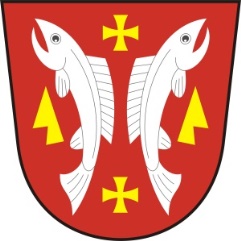 Karlovice, 13. 5. 2021Lubomír Řehůřekstarosta obceVyvěšeno:   13. 5. 2021Bude sňato: 31. 5. 2021OBECNÍ ÚŘAD KARLOVICE  * Karlovice 47 * 763 02 Zlín 4	 * Č.Ú. 25624661/0100 KB Zlín *              TELEFON /FAX: +420 577992006 * E mail: karlovice@zlin.cz * www.obeckarlovice.eu                   ZÁMĚR OBCE KARLOVICE                           SMĚNA POZEMKŮObec Karlovice vyhlašuje záměr směny pozemků:parcela číslo 63, k. ú. Karlovice u Zlína          33m2 zapozemek parcela číslo 61 (61/2)  3m2 a 62 (62/2,62/3)   3m2, 15m2 s p. M. K. Rozdíl 12 m2.parcela číslo 64 (64/2), k. ú. Karlovice u Zlína  14m2 zapozemek parcela číslo 244(244/2) 2m2 – 427m2, p. I. H.  Rozdíl 12m2.Obec Karlovice vyhlašuje záměr směny pozemků:parcela číslo 63, k. ú. Karlovice u Zlína          33m2 zapozemek parcela číslo 61 (61/2)  3m2 a 62 (62/2,62/3)   3m2, 15m2 s p. M. K. Rozdíl 12 m2.parcela číslo 64 (64/2), k. ú. Karlovice u Zlína  14m2 zapozemek parcela číslo 244(244/2) 2m2 – 427m2, p. I. H.  Rozdíl 12m2.Obec Karlovice vyhlašuje záměr směny pozemků:parcela číslo 63, k. ú. Karlovice u Zlína          33m2 zapozemek parcela číslo 61 (61/2)  3m2 a 62 (62/2,62/3)   3m2, 15m2 s p. M. K. Rozdíl 12 m2.parcela číslo 64 (64/2), k. ú. Karlovice u Zlína  14m2 zapozemek parcela číslo 244(244/2) 2m2 – 427m2, p. I. H.  Rozdíl 12m2.Obec Karlovice vyhlašuje záměr směny pozemků:parcela číslo 63, k. ú. Karlovice u Zlína          33m2 zapozemek parcela číslo 61 (61/2)  3m2 a 62 (62/2,62/3)   3m2, 15m2 s p. M. K. Rozdíl 12 m2.parcela číslo 64 (64/2), k. ú. Karlovice u Zlína  14m2 zapozemek parcela číslo 244(244/2) 2m2 – 427m2, p. I. H.  Rozdíl 12m2.